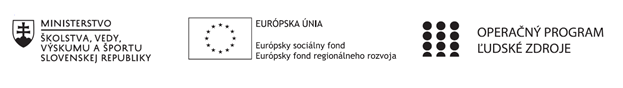 Správa o činnosti pedagogického klubu Príloha:Prezenčná listina zo stretnutia pedagogického klubuPokyny k vyplneniu Správy o činnosti pedagogického klubu:Prijímateľ vypracuje správu ku každému stretnutiu pedagogického klubu samostatne. Prílohou správy je prezenčná listina účastníkov stretnutia pedagogického klubu. V riadku Prioritná os – VzdelávanieV riadku špecifický cieľ – uvedie sa v zmysle zmluvy o poskytnutí nenávratného finančného príspevku (ďalej len "zmluva o NFP")V riadku Prijímateľ -  uvedie sa názov prijímateľa podľa zmluvy o poskytnutí nenávratného finančného príspevku V riadku Názov projektu -  uvedie sa úplný názov projektu podľa zmluvy NFP, nepoužíva sa skrátený názov projektu V riadku Kód projektu ITMS2014+ - uvedie sa kód projektu podľa zmluvy NFPV riadku Názov pedagogického klubu (ďalej aj „klub“) – uvedie sa  názov klubu V riadku Dátum stretnutia/zasadnutia klubu -  uvedie sa aktuálny dátum stretnutia daného klubu učiteľov, ktorý je totožný s dátumom na prezenčnej listineV riadku Miesto stretnutia  pedagogického klubu - uvedie sa miesto stretnutia daného klubu učiteľov, ktorý je totožný s miestom konania na prezenčnej listineV riadku Meno koordinátora pedagogického klubu – uvedie sa celé meno a priezvisko koordinátora klubuV riadku Odkaz na webové sídlo zverejnenej správy – uvedie sa odkaz / link na webovú stránku, kde je správa zverejnenáV riadku  Manažérske zhrnutie – uvedú sa kľúčové slová a stručné zhrnutie stretnutia klubuV riadku Hlavné body, témy stretnutia, zhrnutie priebehu stretnutia -  uvedú sa v bodoch hlavné témy, ktoré boli predmetom stretnutia. Zároveň sa stručne a výstižne popíše priebeh stretnutia klubuV riadku Závery o odporúčania –  uvedú sa závery a odporúčania k témam, ktoré boli predmetom stretnutia V riadku Vypracoval – uvedie sa celé meno a priezvisko osoby, ktorá správu o činnosti vypracovala  V riadku Dátum – uvedie sa dátum vypracovania správy o činnostiV riadku Podpis – osoba, ktorá správu o činnosti vypracovala sa vlastnoručne   podpíšeV riadku Schválil - uvedie sa celé meno a priezvisko osoby, ktorá správu schválila (koordinátor klubu/vedúci klubu učiteľov) V riadku Dátum – uvedie sa dátum schválenia správy o činnostiV riadku Podpis – osoba, ktorá správu o činnosti schválila sa vlastnoručne podpíše.Príloha správy o činnosti pedagogického klubu                                                                                             PREZENČNÁ LISTINAMiesto konania stretnutia: S SOŠ ELBA, Smetanova 2, 080 05 PrešovDátum konania stretnutia: 15. decembra 2020Trvanie stretnutia: od 14.45. hod	do 17.45 hod	Zoznam účastníkov/členov pedagogického klubu:Meno prizvaných odborníkov/iných účastníkov, ktorí nie sú členmi pedagogického klubu  a podpis/y:Prioritná osVzdelávanieŠpecifický cieľ1.2.1 Zvýšiť kvalitu odborného vzdelávania a prípravy reflektujúc potreby trhu prácePrijímateľSúkromná stredná odborná škola- ELBA, Smetanova 2, PrešovNázov projektuVzdelávanie 4.0- prepojenie teórie s praxouKód projektu  ITMS2014+312011ADL9Názov pedagogického klubu Pedagogický klub čitateľskej gramotnosti a kritického myslenia – prierezové témy.Dátum stretnutia  pedagogického klubu15. decembra 2020Miesto stretnutia  pedagogického klubuS SOŠ ELBA, Smetanova 2, PrešovMeno koordinátora pedagogického klubuMgr. Romana Birošová, MBAOdkaz na webové sídlo zverejnenej správyhttps://ssoselba.edupage.org/a/pedagogicky-klub-c-1Manažérske zhrnutie:Cieľom stretnutia pedagogického klubu bolo zdieľanie a prezentácia Best Practice z oblasti rozvoja čitateľskej gramotnosti a kritického myslenia. Účastníci zasadnutia diskutovali o možnostiach rozvoja kritického myslenia v predmetných vzdelávacích oblastiach a analyzovali Best Practice z inovatívnych škôl v EU. Stretnutie bolo ukončené tvorbou OPS.Kľúčové slová: Best Practice, čitateľská gramotnosť, kritické myslenie, vzdelávanie 4.0Hlavné body, témy stretnutia, zhrnutie priebehu stretnutia: Hlavné body:Prehľad EÚ - dobrej praxe.Diskusia.Evokácia nápadov.Záver.Témy: tvorba Best Practice, rozvoj čitateľskej gramotnosti, rozvoj kritického myslenia.Program stretnutia:Práca s odbornými materiálmi, analýza.Diskusia.Evokácia nápadov formou Alfa box.Best Practice.Záver a tvorba pedagogického odporúčania.Závery a odporúčania:Best Practice 1- metóda Snowballing aplikovaná s cieľom rozvoja čitateľskej gramotnosti a kritického myslenia. Snowballing (nabaľovanie snehovej gule) je jednoduchá skupinová metóda. Je stredne obtiažna na prípravu a organizáciu vyučovania, zato však nenáročná na vedenie vyučovania. Práca sa odlišuje od ostatných skupinových metód tým, že sa začína od jednotlivca (nie od skupiny). Pokračuje sa formou skupinovej práce v postupne sa zväčšujúcich, „nabaľujúcich“ sa pracovných tímoch (nabaľujúca sa snehová guľa – nabaľujúce sa informácie). Skupiny sa postupne zväčšujú, téma a cieľ vyučovania zostávajú rovnaké. Vo svojej podstate ide o metódu, počas ktorej žiaci diskutujú o jednotlivých otázkach vzťahujúcich sa na text a svoje zistenia zdieľajú medzi sebou. Snowballing je výborná vyučovacia metóda použiteľná vo väčšine vyučovacích predmetoch. Je  vhodná pre rozvoj kritického myslenia. Touto metódou môže pracovať celá trieda. Výsledné pracovné tímy tvoria skupiny s približne 8 žiakmi (môžu byť väčšie alebo menšie). Rozvoj kľúčových kompetencií  Kompetencia k riešeniu problémov  Kompetencia k učeniu  Kompetencia komunikatívna  Kompetencia personálna a sociálna Uplatnenie vo vyučovaní Metódu snehová guľa môžeme použiť na začiatku vyučovacej hodiny alebo v priebehu hodiny ako jeden zo spôsobov opakovania a rozvoja poznatkov, postojov a názorov, môže tvoriť i výchovno – vzdelávacie jadro celej vyučovacej hodiny. Príprava učiteľa Učiteľ zhodnotí či je táto metóda pre stanovenú tému a cieľ vyučovacej hodiny vhodná. Tak ako pri ostatných aktivizujúcich metódach musia mať žiaci aspoň okrajové znalosti preberanej témy. Metóda môže byť realizovaná buď bez zvlášť pripravovaného materiálu (učiteľ tak vedie žiakov k práci s učebnicou, poznámkami, s ich skúsenosťami a poznatkami) alebo spracovaným materiálom, ktorý pripraví učiteľ. Vopred sa rozhodne o spôsobe hodnotenia pracovnej skupiny. Príprava žiakov Ako príprava žiakov môže poslúžiť zadaná domáca úloha. Jej spracovaním či preštudovaním žiaci získajú dostatok informácií o téme, zopakujú si predchádzajúcu látku. Žiaci sa môžu pripraviť i v úvodnej časti vyučovacej hodiny, kedy si vypočujú výklad, pozrú video alebo preštudujú si príslušnú látku v učebnici. Priestor Príprava pracovného prostredia nemusí byť zložitá, vždy záleží na tom, v ako veľkých konečných skupinách chce učiteľ pracovať. Ak budú žiaci pracovať v skupine štyroch žiakov, môžu spolupracovať vo dvojiciach tak, ako sedia v laviciach, príp. v susedných štvoriciach za sebou. Pomôcky Pomôcky pre realizáciu tejto metódy sú určené témou a cieľom vyučovania, dostupnosti zdrojov a pod. Best Practice 2Ukážka aktivity PRÁCAPoužitá metóda: brainwrittingOrganizačná forma: skupinová prácaŽiaci v skupinách po 4-5 členoch majú  za úlohu napísať čo najviac rôznych slov, ktoré sa u nich spájajú so slovom práca. Výsledky zapisujú na jeden list papiera v rámci skupiny.UkážkaPrácaDobrá, plat, ťažká, ľahká,  odborná, neodborná, zmyselná, nezmyselná, zodpovedná, čistá, náročná, prinášajúca úspech, prinášajúca sklamanie, nudná, nutná, tvorivá, flexibilná, rýchlosť, efektivita, vysoká kvalita, presnosť, perfekcionalizmus, elegancia, štandardizácia, úplnosť, pridaná hodnota, obšírnosť, tím, spolupracovník, domáca, fyzická,  duševná, šéf, zamestnanosť, nezamestnanosť, na dohodu, pracovný pomer, trvalá, dočasná, podnikanie.Skupiny výsledky brainwrittingu umiestnia (napríklad  nalepia) na tabuľu. Nasleduje diskusia medzi žiakmi, ktorá skupina aké pojmy dokázala priradiť k slovu práca. Podčiarkneme slovo, ktoré napísala na papier každá skupina, nájdeme slová, ktoré napísala len jedna skupina. Kladieme  ďalšie otázky, napríklad:Aké slová označujúce vzťahy  ste našli v súvislosti so slovom práca?Aké slová označujúce pocity ste našli v súvislosti so slovom práca?Aké slová označujúce osoby ste našli v súvislosti so slovom práca?Ktoré slová  z napísaných   vyvolávajú u vás  negatívne pocity?Ktoré slová  z napísaných  vyvolávajú u vás  pozitívne pocity?Reflexia:Žiaci si uvedomili- súvislosti a vzťahy, - s čím všetkým sa spája pojem práca;Rozvíjali schopnosť kriticky myslieť, zvyšovali porozumenie pri práci s textom.-  spojenie slov  práca  a zdroj:spokojnosti;sebarealizácie, radosti; zmyslu života.Odporúčame pokračovať v aktivitách a naďalej pokračovať s výmenou skúseností a dobrej praxe. Vypracoval (meno, priezvisko)Mgr. Romana Birošová, MBADátum15. decembra 2020PodpisSchválil (meno, priezvisko)Ing. Emil BlichaDátum15. decembra 2020PodpisPrioritná os:VzdelávanieŠpecifický cieľ:1.2.1 Zvýšiť kvalitu odborného vzdelávania a prípravy reflektujúc potreby trhu prácePrijímateľ:Súkromná stredná odborná škola – ELBA, Smetanova 2, PrešovNázov projektu:Vzdelávanie 4.0 – prepojenie teórie s praxouKód ITMS projektu:312011ADL9Názov pedagogického klubu:Pedagogický klub čitateľskej gramotnosti a kritického myslenia – prierezové témy.č.Meno a priezviskoPodpisInštitúciač.Meno a priezviskoPodpisInštitúcia